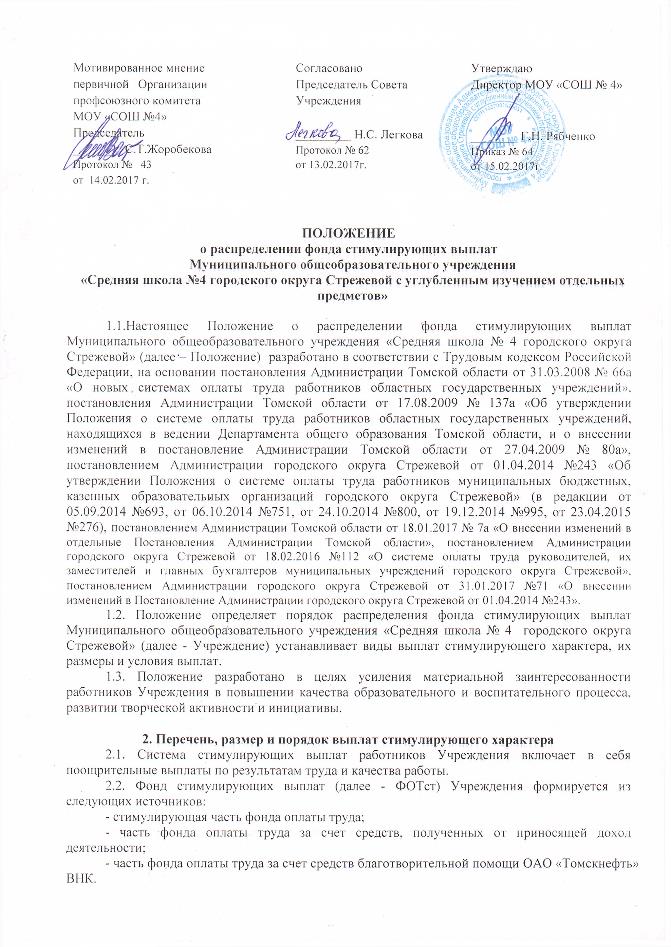 Фонд стимулирующих выплат направляется на выплаты стимулирующего характера по результатам труда, с учетом качественных показателей деятельности Учреждения и работника из средств стимулирующей части общего фонда оплаты труда.2.3. По согласованию с первичной профсоюзной организацией, из фонда стимулирующих выплат ежемесячно до 25% направлять на единовременное поощрение работников Учреждения за показатели, возникающие и не предусмотренные в «Перечне критериев установления стимулирующих выплат, показателей профессиональной деятельности», являющихся  Приложением № 1  к данному Положению, а также за выдающиеся показатели в работе в течение одного месяца.2.3. Указанные выплаты стимулирующего характера устанавливаются в пределах фонда оплаты труда и не образуют новый оклад.2.4. Работникам Учреждения, занятым по совместительству, а также на условиях неполного рабочего времени, начисление выплат стимулирующего характера, указанных в настоящем пункте, производится по основной должности. 2.5. Оклад (должностной оклад) и выплаты стимулирующего характера, указанные в настоящем разделе, не образуют новый оклад (должностной оклад).3. Работники образования3.1. Работникам Учреждения, занимающим должности, предусмотренные ПКГ должностей работников образования (в соответствии с приказом Минздравсоцразвития РФ от 05.05.2008 № 216н), устанавливаются следующие выплаты стимулирующего характера:- надбавка за наличие ученой степени;- надбавки педагогическим работникам, имеющим специальные звания, начинающиеся со слов «Заслуженный…», «Народный…»;- надбавки педагогическим работникам – молодым специалистам;- надбавки педагогическим работникам за квалификационную категорию;- вознаграждение педагогическим работникам за выполнение функций классного руководства;- стипендия Губернатора Томской области молодым учителям;- персональная надбавка;- надбавка за стаж работы (выслугу лет) педагогическим работникам;- премии;- ежемесячные надбавки;- иные выплаты.3.2. Ежемесячная надбавка за ученую степень устанавливается педагогическим работникам Учреждений, имеющим ученую степень в соответствии с профилем выполняемой работы по основной должности:- кандидата наук - в размере 300 рублей;- доктора наук - в размере 500 рублей.Надбавка за ученую степень устанавливается после принятия решения Высшим аттестационным комитетом Российской Федерации о выдаче соответствующего диплома и выплачивается с даты принятия диссертационным советом решения о присуждении ученой степени.3.3. Ежемесячные надбавки педагогическим работникам, имеющим специальные звания, начинающиеся со слов «Заслуженный…», «Народный…» осуществляются в порядке и размерах, определенных статьей 22 Закона Томской области от 12.08.2013 № 149-ОЗ «Об образовании в Томской области».3. 4. Ежемесячные надбавки педагогическим работникам – молодым специалистам осуществляются в порядке и размерах, определенных статьей 21 Закона Томской области от 12.08.2013 № 149-ОЗ «Об образовании в Томской области».3.5. Педагогическим работникам Учреждений устанавливается ежемесячная надбавка к должностному окладу со дня присвоения квалификационной категории в следующем размере:- за первую категорию - 1350 рублей;- за высшую категорию - 2025 рублей.Начисление и выплата ежемесячной надбавки производятся по основному месту работы.Педагогическим работникам, которым установлена продолжительность рабочего времени ниже нормы часов педагогической работы, установленной за ставку заработной платы, ежемесячная надбавка назначается пропорционально отработанному времени.Педагогическим работникам, которым установлена продолжительность рабочего времени выше нормы часов педагогической работы, установленной за ставку заработной платы, ежемесячная надбавка назначается за норму часов педагогической работы, установленной за ставку заработной платы.Ежемесячная надбавка назначается на срок действия квалификационной категории. В случае продления действия квалификационной категории ежемесячная надбавка сохраняется, за исключением случая, установленного абзацем четвертым настоящего пункта.3. 6. Вознаграждение педагогическим работникам общеобразовательных организаций за выполнение функций классного руководителя в классах (классах-комплектах) устанавливается в размере 1000 рублей со следующей наполняемостью:- 25 человек в общеобразовательных организациях;- 12 человек в классах для слабовидящих и поздноослепших, имеющих тяжелые нарушения речи, имеющих задержку психического развития, умственно отсталых обучающихся;- 5 человек в классах для обучающихся, имеющих сложные дефекты.Для классов (классов-комплектов) с наполняемостью меньше установленной наполняемости размер вознаграждения уменьшается пропорционально численности обучающихся.Для классов (классов-комплектов) с наполняемостью больше 25 человек размер вознаграждения увеличивается пропорционально численности обучающихся.3.7. Ежемесячная стипендия Губернатора Томской области молодым учителям устанавливается в соответствии с Положением о порядке назначения и размерах выплат ежемесячной стипендии Губернатора Томской области молодым учителям областных государственных и муниципальных образовательных учреждений Томской области, утвержденным постановлением Губернатора Томской области от 10.02.2012 № 13.3.8. Ежемесячная персональная надбавка устанавливается в размере не более 6000 рублей. Ежемесячная персональная надбавка устанавливается работнику с учетом уровня профессиональной подготовленности, сложности, важности выполняемой работы, степени самостоятельности и ответственности при выполнении поставленных задач, стажа работы в Учреждении и других факторов в пределах обеспечения финансовыми средствами. Размеры и условия выплаты ежемесячной персональной надбавки утверждаются коллективным договором или иным локальным актом Учреждения, принимаемым с учетом мнения представительного органа работников. Ежемесячная персональная надбавка устанавливается на определенный период времени в течение календарного года.3.9. Ежемесячная надбавка за стаж работы (выслугу лет) устанавливается педагогическим работникам в зависимости от общего стажа педагогической работы в образовательных учреждениях в следующих размерах:от 3 до 5 лет – 600 рублей;от 5 до 10 лет – 800 рублей;от 10 до 25 лет – 1000 рублей;от 25 лет и выше - 1200 рублей.Ежемесячная надбавка за стаж работы (выслугу лет) выплачивается по основной должности по основному месту работы. Педагогическим работникам, которым установлена продолжительность рабочего времени ниже нормы часов педагогической работы, установленной за ставку заработной платы, ежемесячные надбавки за стаж работы (выслугу лет) устанавливаются пропорционально отработанному времени.3.10. Работникам Учреждения устанавливаются ежемесячные надбавки:за работу в образовательных организациях, осуществляющих образовательную деятельность по адаптированным основным общеобразовательным программам, а также в классах, группах для детей с ограниченными возможностями здоровья в образовательных организациях;учителям за обучение на дому детей, которые по состоянию здоровья не могут посещать образовательные организации;учителям и другим педагогическим работникам за обучение в медицинских организациях детей, нуждающихся в длительном лечении;педагогическим работникам за работу в образовательных организациях, классах с углубленным изучением отдельных учебных предметов, гимназиях.Перечень должностей работников учреждений (отделений, классов, групп), которым устанавливаются указанные ежемесячные надбавки, определен приложением  к Положению об оплате труда работников Муниципального общеобразовательного учреждения «Средняя школа №4 городского округа Стрежевой с углубленным изучением отдельных предметов».Данный перечень должностей в полном объеме учитывается в учреждениях компенсирующего и коррекционного видов. В образовательных организациях, осуществляющих образовательную деятельность по адаптированным основным общеобразовательным программам в отделениях, классах, группах, а также в классах, группах для детей с ограниченными возможностями здоровья в образовательных организациях указанные выплаты устанавливаются за фактически отведенные часы по адаптированной программе, за работу с детьми с ограниченными возможностями здоровья только тем работникам, которые ее осуществляют.Размеры ежемесячных надбавок за один час работы устанавливаются локальным нормативным актом, принимаемым с учетом мнения представительного органа работников, или коллективным договором в пределах диапазонов, установленных приложением  к настоящему Положению. Градация размеров компенсационных выплат в пределах диапазона осуществляется исходя из тарифных разрядов работников в соответствии с единым квалификационным справочником должностей руководителей, специалистов и служащих, единым тарифно-квалификационным справочником работ и профессий рабочих.Размер выплачиваемой работнику за календарный месяц надбавки определяется путем умножения размера ежемесячной надбавки за один час работы (исходя из установленной нормы часов) на фактически отработанное время.3.11. Коллективными договорами, соглашениями, локальными нормативными актами, принимаемыми с учетом мнения представительного органа работников, устанавливаются на период учебного года иные выплаты педагогическим работникам учреждений (за проверку письменных работ, заведование кабинетами, лабораториями, заведование учебными мастерскими, заведование учебно-опытными участками, осуществление руководства методическими цикловыми и предметными комиссиями, объединениями и другие)».4. Работники, занимающие общеотраслевые должности специалистов ислужащих4.1. Работникам Учреждения, занимающим должности (профессии), предусмотренные ПКГ общеотраслевых должностей специалистов и служащих (в соответствии с приказом Минздравсоцразвития РФ от 29.05.2008 № 247н), устанавливаются следующие выплаты стимулирующего характера:- персональная надбавка;- премии.4.2. Персональная надбавка устанавливается работнику с учетом уровня профессиональной подготовленности, сложности, важности выполняемой работы, степени самостоятельности и ответственности при выполнении поставленных задач, стажа работы в Учреждении и других факторов, а также с учетом обеспечения финансовыми средствами. Надбавка устанавливается на определенный период времени в течение соответствующего календарного года. Размеры и условия выплаты ежемесячной персональной надбавки устанавливаются коллективным договором или иным локальным актом Учреждения, принимаемым с учетом мнения представительного органа работников, в котором осуществляется конкретизация указанных оснований назначения персональной надбавки стимулирующего характера применительно к определенным ее суммам с соблюдением условия, что сумма указанной надбавки, назначаемой работнику, но не более 6000 рублей.5. Работники, осуществляющие профессиональную деятельность по общеотраслевым профессиям рабочих5.1. Работникам Учреждения, осуществляющих профессиональную деятельность по общеотраслевым профессиям рабочих, предусмотренные ПКГ общеотраслевых профессий рабочих (в соответствии с приказом Минздравсоцразвития РФ от 29.05.2008 № 248н), устанавливаются следующие выплаты стимулирующего характера:- надбавка за выполнение особых работ;- персональная надбавка;- премии.5.2. Уровень достижений результатов деятельности работников Учреждения выражается суммарным баллом, полученным в результате сложения баллов по каждому показателю, на основании Перечня критериев установления стимулирующих выплат, показателей профессиональной деятельности, периодичности выплат по группам персонала (приложение № 1). 5.3. Расчет нормативных выплат стимулирующего характера по результатам оценки деятельности работника  производится  Экспертной комиссией, которая создается и утверждается приказом директора ежегодно по согласованию с Профсоюзом. В состав экспертной комиссии входят руководители подразделений, структур, члены администрации и профсоюзного комитета. 5.4. Установление стимулирующих выплат конкретному работнику Учреждения осуществляется методическим объединением либо директором  учреждения с учетом мнения Профкома первичной профсоюзной организации. 5.5. Предельный размер выплат стимулирующего характера  и премий каждому работнику не ограничивается и выплачивается в пределах средств фонда стимулирующих выплат Учреждения.5.6. Выплаты стимулирующего характера по баллам производятся ежемесячно одновременно с выплатой заработной платы на основании приказа директора.5.7. Установление условий премирования, не связанных с результативностью труда, не допускается. 5.8. Фонд стимулирующих выплат (ФСВ) распределяется по категориям персонала: - основная категория специалистов (педагогический персонал) не менее 50%; - административно-управленческий, учебно-вспомогательный и обслуживающий персонал – не более 50%.Распределение ФСВ по категориям персонала утверждается приказом руководителя Учреждения, по согласованию с Профсоюзом.Распределение выплаты стимулирующего характера по результатам оценки деятельности работников производится по 3 группам, в первую группу входит педагогический персонал, во вторую группу административный персонал, в третью -   обслуживающий персонал (учебно-вспомогательный и младший обслуживающий) и устанавливается  в следующем порядке:1 группа – не менее 60%2 группа – не более 25%3 группа – не менее 15%.          5.9. Стимулирующие выплаты не гарантированы законом, не являются постоянными и зависят, главным образом, от результатов работы.
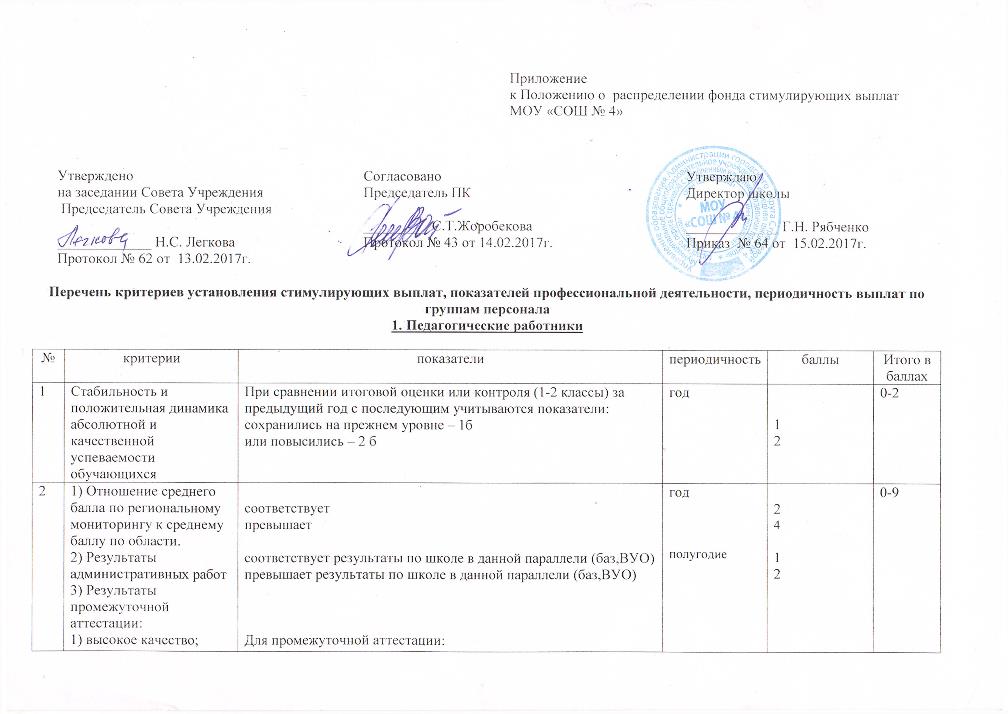 Заместители руководителей по УВРПедагог – психолог, социальный педагог, педагог дополнительного образования, учитель – логопед, педагог – организатор, мастер производственного обученияЗаведующие библиотекой, библиотекарьУчебно-вспомогательный персонал (начальник хозяйственного отдела)Учебно-вспомогательный персонал (специалист по охране труда и технике безопасности)Учебно-вспомогательный персонал (специалист по закупкам)Учебно-вспомогательный персонал (лаборант)Учебно-вспомогательный персонал (секретарь руководителя, секретарь учебной части)Учебно-вспомогательный персонал (ведущий электроник)Хозяйственный отдел (рабочий по комплексному обслуживанию  и ремонту зданий,                            уборщик служебных помещений, гардеробщик, уборщик территории,  сторож)2) соответствие годовых и экзаменационных оценок.качество в классах ВУО выше 65% , в базовых классах выше 40 %Разница между годовыми и экзаменационными оценками 15%  и болеегодгод3-13Отношение среднего балла по ЕГЭ и ОГЭ по ОУ к среднему баллу по областиНаличие не успевающих по результатам сдачи ГИА  (ОГЭ,ЕГЭ,ГВЭ)- соответствует- превышаетот 1 – 2 3 и болееполугодие79-1до -50–9 4Вклад педагога в получение обучающимся звания «отличник» и «медалист» - 1 ученик - «круглый» отличник среди обучающихся-  более 2-х учеников «круглых» отличников и медалистов  среди обучающихся- снижение качественной успеваемости у 1-2 учеников- снижение   качественной успеваемости у более 2-х учеников2  3-1-2-2-0-35Участие обучающихся в предметных олимпиадах Наличие победителей (1 место) и призеров (2-3 места) предметных олимпиад:региональный уровеньмуниципальный уровеньгод3призер -2 победитель-30-66Участие обучающихся в неакадемических олимпиадах, творческих конкурсах и соревнованиях, научно – практических проектных конференцияхКол-во проектов Наличие победителей (1 место) и призеров (2-3 места) проектов  всероссийского, регионального, муниципального уровнейНаличие победителей (1 место) и призеров (2-3 места) неакадемических олимпиад, творческих конкурсов, выставок, соревнований, спартакиад всероссийского, регионального, муниципального уровнейгод1 б – 1 проект4-3-24-3-20-10 7Систематическое проведение индивидуальных и групповых дополнительных занятий с учащимися (подготовка к сдаче итоговой аттестации, к олимпиадам, конкурсам, выставкам и т.д.)С обязательным ведением журнала:2 часа в неделю и более За ведение платной группы по подготовке к итоговой аттестацииполугодие110-2 8Охват обучающихся внеурочной деятельностью по предмету (включая координацию конкурсов)Менее 20%   20% и более полугодие120-29Использование современных (развивающих, проектных, исследовательских и др.) образовательных технологий в процессе обучения по предмету и воспитательной работеУчитель:- применение учителем инструментов оценки метапредметных умений, инструментов оценки индивидуального прогресса школьников в рамках реализации ФГОС Участие в программе Net – город:- учителям 1 –х классов за своевременное оформление документов по классу, координаторам ИСнесвоевременное выставление оценок несвоевременное заполнение тем уроковнесвоевременная запись домашних заданийнесвоевременное заполнение тематического планированиянесвоевременное заполнение личных дел несвоевременное заполнение плана мероприятий классными руководителямигодполугодие2-6-0-2:2-1-1-1-1-1-1-6-0-410Соответствие условий организации учебного процесса современным требованиям и исполнительская дисциплинаОбразцовое содержание учебного кабинета:- постоянное соответствие разработанным администрацией критериям - несоответствие критериям Отсутствие нарушений правил ОТ и ТБ во время учебного процесса- Нарушение правил ОТ и ТБСвоевременное и качественное предоставление аналитических и планируемых материалов- Несвоевременное предоставлениеРабота с детьми  группы риска, ОВЗ, детьми-инвалидамиполугодие1 -11 -11 -130-6 11Участие учителя в методической, инновационной, исследовательской работе и экспертной работеРабота профессиональных сообществ:-участие на школьном уровне в систематической работе МО по определенному направлению- руководство МО на школьном уровне- реализация ФГОС- участие на муниципальном уровне- руководство на муниципальном уровне2. Руководство творческой (инновационной) группой в ОУ (городе)3. Участие в инновационной и экспериментальной работе (на уровне ОУ, города, области)4. Деятельность в качестве эксперта:- аттестация педагогических кадров (в городе)- экспертно-аналитическая служба школыДеятельность в качестве организатора (координатора, дежурного) ЕГЭ, ГИА, мероприятий (в ОУ, городе)5. Участие в реализации РВЦИгод122231/21/2/314230-1612Профессионально-личностное совершенствованиеПрофессиональные конкурсы (всероссийский, региональный, муниципальный уровень):- участие- победа2. Наличие публикаций (всероссийский, региональный, муниципальный) - по наиболее высокому уровнюгод4/3/25/4/32/1/10-713Стаж работы в МОУ «СОШ № 4»- 8 лет- 16 лет- 24 года и более1230-314Субъективная оценка со стороны обучающихся и их родителейНаличие положительных отзывов (благодарственные письма, публикации в СМИ о педагоге от родителей, учеников, сторонних организаций)полугодие30-315Активность во внеурочной воспитательной работеУчастие учащихся в мероприятиях воспитательного характера (по данным завучей)Процент учащихся, вовлеченных в досуговую деятельность (более 50%) ( по данным завучей)полугодие0-6   0-1 0-716Сохранность контингента обучающихся, зависящая от педагогаПри наличии жалобы и переходе ученика из класса в класс или в другую школу (не связанном с переменой места жительства): за одного ученика минус 0,5 баллаполугодие- 6 - 1-6-017Сложность и напряженность организации УВПДежурство по школе с классомДежурство по этажуУчастие в  ОПТ (работа на территории школы)Неучастие в ОПТ      3. Результативная подготовка к спортивным соревнованиям                                      муниципального и регионального уровнейполугодие211-1 20-6Итого 95 балловЕжемесячные показатели педагогаБаллыИтого в баллахРабота по совместительству 22 Проведение мастер-классов, открытых уроков, выступления на конференциях (региональный, муниципальный, школьный уровень)3/2/13Выполнение трудовой дисциплины3 (-3)3Итого 8Перечень показателейКритерии оценки (значения показателей)Размер стимулирующих выплат в рубляхПериодичность (квартальная, годовая, ежемесячная)Доля обучающихся, имеющих высокие показатели текущей и итоговой успеваемости, наличие призёров предметных олимпиад:                                         Максимум 17 баллов:                                         Максимум 17 баллов:годоваярегиональный мониторинг по математике:- от 60% и более7 балловгодоваярегиональный мониторинг по русскому языку:- от 60% и более7 балловгодовая  ГИА по математикепоказатель текущего года равен или выше показателя предыдущего года по ОУ7 балловгодовая  ГИА по русскому языкупоказатель текущего года равен или выше показателя предыдущего года по ОУ7 балловгодовая  ЕГЭ по математикепоказатель текущего года равен или выше показателя предыдущего года по ОУ7 балловгодовая  ЕГЭ по русскому языкупоказатель текущего года равен или выше показателя предыдущего года по ОУ7 балловгодоваяУровень качественной успеваемости по школепоказатель не ниже или выше предыдущего показателя соответствующего периода4 баллаполугодие  Наличие призёров олимпиад, конкурсов, конференций-международный уровень- всероссийский уровень -региональный уровень - муниципальный уровень(при наличии призёров на всех уровнях балл присваивается по наивысшему уровню)4 балла3 балла 2 балла 1 баллгодоваяПолнота выполнения учебных программ- показатель выполнения учебных программ не ниже 98-100%2 баллаполугодие Обеспечение доступного качественного образования:                                         Максимум 14 баллов:                                         Максимум 14 баллов:                                         Максимум 14 баллов:% обучающихся, получивших аттестат о среднем (полном) общем образованиине менее 95%100%1 балл 2 баллагодоваяДоля обучающихся, охваченных дистанционными формами обученияот 3% до 4,5%от4,5% до6,5%1 балл 2 баллагодоваяОтсутствие или уменьшение неуспевающих- уменьшение- отсутствие- увеличение 1 балл 2 балла0 балловполугодиеЧисло обучающихся, совершивших преступления и правонарушения - отсутствие- наличие2 балла 0 балловполугодие  Наличие разноуровневых образовательных программ- отсутствие- наличие0 баллов2 баллагодоваяСтатус городской инновационной площадки (экспериментальной, ресурсной и др.)- наличие статуса на городском уровне- на федеральном  уровне  - региональном  уровне (при наличии статуса на всех уровнях баллы суммируются)1 балл1 балл1 баллгодоваяСтимулирующие выплаты за интенсивность труда:                                         Максимум 36 баллов:                                         Максимум 36 баллов:                                         Максимум 36 баллов:Своевременное, качественное предоставление аналитических и планируемых материалов-отсутствие замечаний- наличие замечаний2 балла0 балловполугодие Доля аттестованных педагогов- 85% и более2 баллагодоваяОрганизация контроля учебно-воспитательного процесса100% выполнения плана внутришкольного контроля (ВШК)5 балловгодоваяУчастие учреждения в городских, областных и федеральных конкурсах, грантах (статусных)наличие побед и призовых мест:- на федеральном уровне- на региональном уровне- на муниципальном уровне(при наличии побед на всех уровнях баллы суммируются)5 баллов 4 балла 1 баллгодоваяДоля учащихся, получающих услуги по программам дополнительного образования на базе ОУ-менее 60% -более 60%0 баллов2 баллагодоваяУровень вовлечённости обучающихся во внеурочную деятельность- на федеральном уровне- на региональном уровне- на муниципальном уровне-на уровне ОУ(при наличии вовлечённых на всех уровнях балл присваивается по наивысшему уровню)4 балла3 балла2 балла1 баллгодоваяПубличное представление опыта работы коллектива школы -на федеральном уровне- на региональном уровне- на муниципальном уровне-на уровне ОУ(при наличии вовлечённых на всех уровнях балл присваивается по наивысшему уровню)4 балла3 балла2 балла1 баллгодоваяОрганизация летнего труда и отдыха обучающихся- наличие (при 100% наполняемости)-отсутствие 2 балла0 балловСтимулирующие выплаты за внедрение инновационной деятельности:Максимум 6 балловМаксимум 6 балловМаксимум 6 балловНаличие оперативно обновляемого сайта ОУ- предоставление информации на сайт для обновления не реже 1 раза в месяц2 баллаполугодиеСвоевременное предоставление аналитических материалов для публичного доклада руководителя учрежденияДо 1 июля2 баллагодоваяДоля педагогов, прошедших курсы повышения квалификации  - 33% и более в течение учебного года2 баллагодоваяСтимулирующие выплаты за высокие профессиональные достижения:                                  Максимум 10 баллов                                  Максимум 10 баллов                                  Максимум 10 балловЛичное участие в смотрах, конкурсах и фестивалях-на федеральном уровне- на региональном уровне- на муниципальном уровне(при наличии участия на всех уровнях балл присваивается по наивысшему уровню)5 баллов4 балла3 баллаполугодиеНаличие публикацийПри наличии5 баллов годоваяСтимулирующие выплаты за сложность и напряжённость УВП:Максимум 17 балловМаксимум 17 балловМаксимум 17 балловОбъективные жалобы потребителей услуг- отсутствие жалоб2 баллаполугодиеЧисло обучающихся пострадавших во время учебно-воспитательного процесса- отсутствие- наличие4 балла0 балловполугодиеОрганизация работы по формиро-ванию здорового образа жизни и профилактике вредных привычекохват  более 60%2 баллагодоваяОрганизация питания  обучающихсяохват  более 80%1 баллполугодиеРасширение должностных обязанностейЗамещение руководителя школы4 баллаполугодиеВыполнение плана работы школы100%3 баллаГодоваяИтого: 96  балловЕжемесячные показатели зам. директора по УВРБаллыИтого в баллахРазработка  нормативно-правовых документов33Своевременное, качественное выполнение распоряжений, приказов директора школыотсутствие замечаний-1- наличие замечаний -01Итого 4№ п/пКритерииПоказателиПериодичность оценки качества (ежемесячно, квартал, полугодие, год)Баллы Итого в баллах1Обеспечение качественного доступного образованияРезультативность   работы с обучающимися. год0-5361Обеспечение качественного доступного образованияСвоевременное и качественное ведение банка данных обучающихся, охваченных различными видами сопровождения.полугодие0-5361Обеспечение качественного доступного образованияСохранность контингента обучающихся по программам полугодие0-5361Обеспечение качественного доступного образованияФормирование позитивного психологического микроклимата в (отсутствие жалоб)полугодие0-2361Обеспечение качественного доступного образованияПоложительная динамика количества обучающихся, принявших участие в творческих конкурсах, фестивалях (всероссийский, региональный, муниципальный уровень, уровень ОУ) год7/6/4/2361Обеспечение качественного доступного образованияНаличие победителей и призеров неакадемических конкурсов, соревнований  и т.д. (всероссийского, регионального, муниципального, школьного уровня)год7/6/4/2361Обеспечение качественного доступного образованияКачественная организация и проведение открытых мероприятий, выставок, соревнований, концертов и пр.полугодие0-5362Профессионально – личностное совершенствоИспользование современных образовательных технологийгод0-3312Профессионально – личностное совершенствоРуководство и участие в работе профессиональных сообществ (ОУ, муниципалитет - регион).год3/6312Профессионально – личностное совершенствоУчастие в инновационной и экспериментальной работе ( ОУ, муниципалитет - регион)год3/6312Профессионально – личностное совершенствоРуководство творческой группой  (ОУ, муниципалитет-регион)год2/6312Профессионально – личностное совершенствоПроведение мастер – классов, открытых уроков, выступления (ОУ, муниципалитет, регион - всероссийский)год2/4/6312Профессионально – личностное совершенствоНаличие публикацийгод2/4313Управленческая деятельность, работа с кадрамиУчастие в аттестации работников, внутришкольном контролегод0-5173Управленческая деятельность, работа с кадрамиРазработка нормативно – производственных документов, составление и оценка нормативной документацииполугодие0-6173Управленческая деятельность, работа с кадрамиСвоевременное и качественное предоставление аналитических и планируемых материаловполугодие0-617Сложность и напряженность деятельности ОУРабота образовательного учреждения в 2 сменыОрганизация дежурствагодгод246Итого: 90  балловЕжемесячные показатели педагога-психолога, педагога –организатора, учителя -логопедаБаллыИтого в баллахДеятельность в качестве эксперта и организатора (ОУ, муниципалитет, регион)3/44Личное участие в профессиональных конкурсах, семинарах, конференциях (ОУ, муниципалитет, регион- всероссийский)2/4/66Итого 10№ п/пКритерииПоказателиПериодичность оплаты (ежемесячно, квартал, полугодие, год)Баллы Итого в баллахВысокий уровень организации работы с учебным фондомРазработка планов, заявок и обеспечения полного, своевременного комплектования библиотечного фонда современной, отвечающей требованием учебного плана ОУ учебной, методической, художественной литературойгод0-1040Высокий уровень организации работы с учебным фондомСвоевременная и качественная работа с подрядными организациями по обеспечению обучающихся учебной и художественной литературойгод0-1040Высокий уровень организации работы с учебным фондомУдельный вес обслуживаемых учащихся и работников ОУ на абонементе и  в читальном залегод0-640Высокий уровень организации работы с учебным фондомСвоевременное и качественное проведение подписной компаниигод0-440Высокий уровень организации работы с учебным фондомРабота по сохранности и обновлению книжного фонда в соответствии с законодательными нормамигод0-640Высокий уровень организации работы с учебным фондомОтсутствие жалоб на уровень обслуживанияполугодие0-4402.Высокий уровень организации учебно-методической работыОрганизация проведения информационно-методической работы, тематических выставок по актуальным вопросам  обучения и воспитанияполугодие0-6122.Высокий уровень организации учебно-методической работыУчастие в реализации Программы развития школыгод0-6123.Участие в управленческой деятельностиСвоевременное и качественное предоставление аналитических и планируемых материаловполугодие0-6243.Участие в управленческой деятельностиРазработка нормативно – правовых документов, составление и оценка нормативной документацииполугодие0-6243.Участие в управленческой деятельностиУчастие и результативность в смотрах и конкурсах ОУполугодие0-6243.Участие в управленческой деятельностиИспользование компьютерных технологий и современных информационно-поисковых системгод0-6244.Сложность и напряженность деятельности ОУРабота образовательного учреждения в 2 сменыСтаж работы в ОУЗамещение  временно отсутствующих работниковРасширение круга должностных обязанностейполугодиеполугодие221014Итого: 90 балловЕжемесячные показатели зав. библиотекой, библиотекаряБаллыИтого в баллахПроведение читательских конференций, праздников на актуальные темы по вопросам обучения и воспитания обучающихся1010Итого: 10Перечень показателейКритерии оценки (значение показателей)Размер стимулирующих выплат (баллы)Периодичность оплаты (квартальная, полугодие, годовая)Управление производственным процессомСвоевременное и качественное предоставление аналитических  и плановых материаловСвоевременное составление планов, графиков на текущий период0-4годУправление производственным процессомСвоевременное и качественное предоставление аналитических  и плановых материаловСвоевременное заключение договоров на услуги по обслуживанию здания, поставку товаров согласно п.4,5 ч.1 ст.93 №44-ФЗ, сопровождение выполнения договоров0-6полугодиеУправление производственным процессомСвоевременное и качественное предоставление аналитических  и плановых материаловСвоевременная сдача документов по договорам в юридическую службу, АЦК0-5полугодиеУправление производственным процессомСвоевременное и качественное предоставление аналитических  и плановых материаловКонтроль за соблюдением требований к качеству работы хозяйственного отдела0-8полугодиеУправление производственным процессомСвоевременное и качественное предоставление аналитических  и плановых материаловОрганизация деятельности бесперебойного обслуживания учреждения0-2полугодиеУправление производственным процессомСвоевременное и качественное предоставление аналитических  и плановых материаловСвоевременное  проведение инвентаризации и учета материально-технической базы учреждения0-5годОбеспечение хозяйственной деятельностиВысокое качество подготовки, организации и проведения ремонтных работ учреждения0-10годОбеспечение хозяйственной деятельностиОрганизация работы по обеспечению всех санитарно - гигиенических условий в помещениях школы0-5полугодиеОбеспечение хозяйственной деятельностиОбеспечение электро-, пожарной, экологической, радиационной безопасности учреждения в соответствии с нормативными требованиями0-5полугодиеОбеспечение хозяйственной деятельностиОрганизация материально-технического обеспечения учебного процесса0-5полугодиеОбеспечение хозяйственной деятельностиКонтроль и анализ за состоянием материально-технической базы0-2полугодиеОбеспечение режима здоровых и безопасных условий труда и учебыКонтроль   за соблюдением  требований  законодательных  и нормативных актов по охране труда0-2полугодиеОбеспечение режима здоровых и безопасных условий труда и учебыОтсутствие предписаний надзорных органов0-6годОбеспечение режима здоровых и безопасных условий труда и учебыОперативное выполнение предписаний0-2годРуководство   работами   по   благоустройству,   озеленению   и  уборке территорииОрганизация по   благоустройству,   озеленению   и  уборке территории0-4полугодиеОтсутствие обоснованных жалоб  работников ОУ на некачественное исполнение должностных обязанностей и неэтичное поведение (жалобы устного и письменного характера)отсутствиеналичие3минус 3полугодиеПредписания за нарушение установленных нормотсутствиеналичие4минус 4полугодие (выбрать соответствующий бал)Организация дежурстваДежурный администратор2годРасширение должностных обязанностейЗамена специалиста во время длительного отсутствия (отпуска, больничного)2годРасширение должностных обязанностейЗамещение руководителя2Высокий уровень исполнительской дисциплины при организации производственного процесса:Отсутствие нарушений исполнительной дисциплины5полугодие (выбрать соответствующий бал)Высокий уровень исполнительской дисциплины при организации производственного процесса:Соблюдение исполнительной дисциплины с незначительными замечаниями (однократным опозданием на работу, преждевременным уходом с рабочего места без предупреждения администрации школы)3полугодие (выбрать соответствующий бал)Высокий уровень исполнительской дисциплины при организации производственного процесса:Частое опоздание на работу, преждевременный уход с рабочего места, не предупреждение о своем отсутствии на рабочем месте администрации школыминус 3полугодие (выбрать соответствующий бал)Длительность работы в данном ОУ                          8 лет1год (выбрать соответствующий бал)Длительность работы в данном ОУ                          16 лет2год (выбрать соответствующий бал)Длительность работы в данном ОУ                          24 года и более3год (выбрать соответствующий бал)Итого: 90 балловЕжемесячные показатели начальника хозяйственного отделаБаллыИтого в баллахВыполнение мероприятий и работ по энергосбережению (тепло, электроэнергия, вода и пр.) и разным видам экономии материальных ресурсов0-1010Перечень показателейКритерии оценки (значение показателей)Размер стимулирующих выплат (баллы)Периодичность оплаты (квартальная, полугодие, годовая)Обеспечение высокого уровня безопасности жизнедеятельностиСоблюдение норм охраны труда и ТБ, ПБ при обслуживании здания и проведении ремонтных работРазработка нормативно – правовых документов, составление и оценка нормативной документации0-6полугодиеОбеспечение высокого уровня безопасности жизнедеятельностиСоблюдение норм охраны труда и ТБ, ПБ при обслуживании здания и проведении ремонтных работНаличие  соответствующей документации  по проведению инструктажей по охране труда и пожарной безопасности, по соблюдению  норм охраны труда, техники безопасности,  пожарной безопасности0-4полугодиеОрганизация работы ОУ по обеспечению  безопасности УВП в урочное и внеурочное время Проведение  инструктажей с сотрудниками учреждения, осмотр здания0-4полугодиеОрганизация работы ОУ по обеспечению  безопасности УВП в урочное и внеурочное время Участие в смотре кабинетов, проверка знаний требований охраны труда 0-4полугодиеОрганизация работы ОУ по обеспечению  безопасности УВП в урочное и внеурочное время Организация работы и участие в осмотрах здания школы, прилегающих территорий0-5полугодиеМетодическое   обеспечение учебно – воспитательной работы по ОТ и ТБ, ПДДСоставление методических рекомендаций, подбор материалов для организации работы педагогов0-5полугодиеКонтроль за обеспечением всех санитарно- гигиенических условий в помещениях ОУПроверки кабинетов и служебных помещений школы на соблюдение СаНПиНа. 0-4годКонтроль за обеспечением электро- пожарной, экологической, радиационной безопасности учреждения в соответствии с нормативными требованиями.Своевременный контроль исполнения нормативных требований0-4полугодиеКонтроль за обеспечением электро- пожарной, экологической, радиационной безопасности учреждения в соответствии с нормативными требованиями.Отсутствие предписаний надзорных органов0-6полугодиеКонтроль за своевременным и полным выполнением мероприятий  по исполнению предписаний контролирующих службСвоевременный  контроль за исполнением работников учреждения предписаний контролирующих служб0-4полугодиеОрганизация  летнего труда и отдыха учащихся в соответствии с нормативными документамиПодготовка документации по охране труда, ТБ, ПБ, СаНПиН0-5годУчастие в смотрах и конкурсах по ОТ и ТБ и результативность егоучастие 3годУчастие в смотрах и конкурсах по ОТ и ТБ и результативность егопобеды:муниципальный и региональный уровеньфедеральный уровень245годОрганизация мероприятий по  предупреждению   профессиональных заболеваний и несчастных случаев на производстве с работниками учреждения. Контроль за исполнением Своевременная организация работы по аттестации  рабочих мест4годОрганизация мероприятий по  предупреждению   профессиональных заболеваний и несчастных случаев на производстве с работниками учреждения. Контроль за исполнением Своевременная организация работы по прохождению медицинских осмотров4годОтсутствие обоснованных жалоб  работников ОУ на некачественное исполнение должностных обязанностей и неэтичное поведение (жалобы устного и письменного характера)отсутствиеналичие3минус 3полугодиеПредписания за нарушение установленных нормотсутствиеналичие4минус 4полугодие (выбрать соответствующий бал)Организация дежурстваДежурный администратор2годРасширение должностных обязанностейЗамена специалиста во время длительного отсутствия (отпуска, больничного)2годВысокий уровень исполнительской дисциплины при организации производственного процесса:Отсутствие нарушений исполнительной дисциплины5полугодие (выбрать соответствующий бал)Высокий уровень исполнительской дисциплины при организации производственного процесса:Соблюдение исполнительной дисциплины с незначительными замечаниями (однократным опозданием на работу, преждевременным уходом с рабочего места без предупреждения администрации школы)3полугодие (выбрать соответствующий бал)Высокий уровень исполнительской дисциплины при организации производственного процесса:Частое опоздание на работу, преждевременный уход с рабочего места, не предупреждение о своем отсутствии на рабочем месте администрации школыминус 3полугодие (выбрать соответствующий бал)Длительность работы в данном ОУ                          8 лет1год (выбрать соответствующий бал)Длительность работы в данном ОУ                          16 лет2год (выбрать соответствующий бал)Длительность работы в данном ОУ                          24 года и более3год (выбрать соответствующий бал)Итого:90 балловЕжемесячные показатели специалиста по охране труда                        и технике безопасностиБаллыИтого в баллахСоставление  и разработка  мероприятий по соблюдению технике безопасности в образовательном учреждении, по   предупреждению   несчастных случаев с обучающимися.Проверка  заполнения журнала инструктажа с обучающимися по охране труда, пожарной безопасности, ПДД55Отсутствие травматизма среди работников и обучающихся55Итого: 10Перечень показателейКритерии оценки (значение показателей)Размер стимулирующих выплат (баллы)Периодичность оплаты (квартальная, полугодие, годовая)Обеспечение высокого уровня государственных и муниципальных заказов в единой информационной системе в сфере закупокОрганизация планирования закупкиСоставление планов закупок, осуществление подготовки изменений для внесения в план закупок, организация утверждения плана закупок и внесение в него изменений0-10годОбеспечение высокого уровня государственных и муниципальных заказов в единой информационной системе в сфере закупокОрганизация планирования закупкиРазработка плана-графика размещения заказов на поставку товаров, выполнения работ, оказания услуг для обеспечения государственных и муниципальных нужд (далее «план-график»), осуществление подготовки изменений для внесения в план-график, организация утверждения плана-графика и внесенные в него изменений.0-5годОбеспечение высокого уровня государственных и муниципальных заказов в единой информационной системе в сфере закупокОрганизация планирования закупкиМероприятия по определению начальной (максимальной) цены контракта, договора  (в том числе ее обоснование в соответствии с Методическими рекомендациями по применению методов определения начальной (максимальной) цены контракта, цены контракта, заключаемого с единственным поставщиком (подрядчиком, исполнителем).0-6годОбеспечение высокого уровня государственных и муниципальных заказов в единой информационной системе в сфере закупокОрганизация планирования закупкиПодготовка документации о закупках и изменений в документацию о закупках на основании технического задания (заявки).0-8годОбеспечение высокого уровня государственных и муниципальных заказов в единой информационной системе в сфере закупокОрганизация планирования закупкиПрием заявок от заведующих учебных кабинетов на необходимое учебное оборудование, мебель и т.д., обработка и согласование с администрацией школы0-5годОбеспечение высокого уровня государственных и муниципальных заказов в единой информационной системе в сфере закупокОрганизация планирования закупкиПредоставление  аналитической отчетности по реализации плана закупок0-5годСвоевременное внесение информации в единую информационную системуВедение реестра договоров0-8полугодиеСвоевременное внесение информации в единую информационную системуСопровождение и контроль выполнения условий контракта0-10полугодиеСвоевременное внесение информации в единую информационную системуСвоевременная подготовка отчетов об исполнении контрактов 0-2полугодиеСвоевременное внесение информации в единую информационную системуСвоевременное и полное выполнение мероприятий по выполнению предписаний контролирующих служб0-10полугодиеОтсутствие обоснованных жалоб  работников ОУ на некачественное исполнение должностных обязанностей и неэтичное поведение (жалобы устного и письменного характера)отсутствиеналичие3минус 3полугодиеПредписания за нарушение установленных нормотсутствиеналичие4минус 4полугодие (выбрать соответствующий бал)Организация дежурстваДежурный администратор2годРасширение должностных обязанностейЗамена специалиста во время длительного отсутствия (отпуска, больничного)2годРасширение должностных обязанностейЗамещение руководителя2годВысокий уровень исполнительской дисциплины при организации производственного процесса:Отсутствие нарушений исполнительной дисциплины55полугодие (выбрать соответствующий бал)Высокий уровень исполнительской дисциплины при организации производственного процесса:Соблюдение исполнительной дисциплины с незначительными замечаниями (однократным опозданием на работу, преждевременным уходом с рабочего места без предупреждения администрации школы)55полугодие (выбрать соответствующий бал)Высокий уровень исполнительской дисциплины при организации производственного процесса:Частое опоздание на работу, преждевременный уход с рабочего места, непредупреждение о своем отсутствии на рабочем месте администрации школыминус 3полугодие (выбрать соответствующий бал)Длительность работы в данном ОУ                          8 лет1год (выбрать соответствующий бал)Длительность работы в данном ОУ                          16 лет2год (выбрать соответствующий бал)Длительность работы в данном ОУ                          24 года и более3год (выбрать соответствующий бал)Длительность работы в данном ОУ                          Итого: 90 балловЕжемесячные показатели специалиста по закупкамБаллыИтого в баллахСвоевременное обеспечение подготовки статистической отчётности по закупкам.1010Итого: 10Перечень показателейКритерии оценки (значение показателей)Размер стимулирующих выплат (баллы)Периодичность оплаты (квартальная, полугодие, годовая)Создание оптимальных условий для осуществления учебного процессаСистематизация оборудования и материалов в лаборантской0-5полугодиеСоздание оптимальных условий для осуществления учебного процессаОбеспечение оптимальной системы хранения лабораторного и другого закрепленного оборудования, материалов0-5полугодиеСоздание оптимальных условий для осуществления учебного процессаОбеспечение сохранности и рационального использования  учебного оборудования.(Соответствие оборудования инвентаризационным описям и условиям хранения)0-5полугодиеСоздание оптимальных условий для осуществления учебного процессаВедение учета расходуемых материалов, составление отчетности по установленной форме (журналы учёта), заявки на приобретение необходимых материалов, техники и др. документации0-5полугодиеСоздание оптимальных условий для осуществления учебного процессаПодготовка аналитических документов (отчётов по итогам года, планов приобретения на следующий год, отчётов по наличию и количеству оборудования и материалов) 0-4полугодиеСоздание оптимальных условий для осуществления учебного процессаСоответствие учебной программе подготовленных практических и лабораторных работ, демонстрационных опытов.Отсутствие замечаний со стороны учителя, зам.директора по УВР.0-5полугодиеСоздание оптимальных условий для осуществления учебного процессаОбеспечение безопасности здоровья и жизни обучающихся: обучение  правилам безопасного поведения во время лабораторных и практических работ.Отсутствие несчастных случаев во время проведения лабораторных и практических работ.При наличии нарушений ТБ обучающимися при проведении время лабораторных и практических работ.0-6До минус 6полугодиеСоздание оптимальных условий для осуществления учебного процессаПоддержание эстетического вида в спец. кабинетах (жалюзи, учебная мебель, шкафы и т.д.); 0-6полугодиеОзеленение  лаборантской.0-3Соблюдение требований охраны труда, техники безопасности, пожарной безопасности и санитарных нормОбеспечение соблюдения требований охраны труда, техники безопасности, пожарной и электробезопасности.Соблюдение норм по охране труда (использование спецодежды, маркировка инвентаря, соблюдение инструкций по видам работ)(наличие-отсутствие замечаний комиссий различного уровня) 0-3При наличии замечаний до минус 3полугодие (выбрать соответствующий показатель)Соблюдение требований охраны труда, техники безопасности, пожарной безопасности и санитарных нормЗнание и выполнение правил пожарной безопасности (правильный вызов пожарной бригады, умение пользоваться огнетушителями, правильность реагирования на чрезвычайные ситуации)0-3При наличии замечаний до минус 3полугодие (выбрать соответствующий показатель)Соблюдение требований охраны труда, техники безопасности, пожарной безопасности и санитарных нормСоблюдение санитарных норм на закрепленных участках0-3полугодие (выбрать соответствующий показатель)Предписания контролирующих и надзорных органов отсутствиеналичие5минус 5полугодие Расширение зоны   обслуживанияОперативное выполнение отдельных поручений, не входящих в должностные обязанности.0-5полугодиеРасширение зоны   обслуживанияЗамена временно отсутствующих работников.0-5Обоснованные жалобы обучающихся, родителей и работников ОУ на некачественное исполнение должностных обязанностей, неэтичное поведение (жалобы устного и письменного характера)отсутствиеналичие3минус 3полугодиеАктивное участие в подготовке технического состояния школы к началу учебного года(участие в проведении ремонтных работ)июнь2год (выбрать соответствующий бал)Активное участие в подготовке технического состояния школы к началу учебного года(участие в проведении ремонтных работ)июль2год (выбрать соответствующий бал)Активное участие в подготовке технического состояния школы к началу учебного года(участие в проведении ремонтных работ)август10год (выбрать соответствующий бал)Высокий уровень исполнительской дисциплины при организации производственного процесса:Отсутствие нарушений исполнительной дисциплины5полугодие (выбрать соответствующий бал)Высокий уровень исполнительской дисциплины при организации производственного процесса:Соблюдение исполнительной дисциплины с незначительными замечаниями (однократным опозданием на работу, преждевременным уходом с рабочего места без предупреждения администрации школы)3полугодие (выбрать соответствующий бал)Высокий уровень исполнительской дисциплины при организации производственного процесса:Частое опоздание на работу, преждевременный уход с рабочего места, не предупреждение о своем отсутствии на рабочем месте администрации школыминус 3полугодие (выбрать соответствующий бал)Длительность работы в данном ОУ                          8 лет1год (выбрать соответствующий бал)Длительность работы в данном ОУ                          16 лет2год (выбрать соответствующий бал)Длительность работы в данном ОУ                          24 года и более3год (выбрать соответствующий бал)Итого: 90 балловЕжемесячные показатели лаборантаБаллыИтого в баллахСодержание лабораторного оборудования, другой техники учебных кабинетов в рабочем состоянии, мелкий ремонт. Своевременная организация устранения сбоев работы оборудования33Качественная подготовка оборудования и необходимых материалов  к организации и проведению учебных  лабораторных и практических занятий в соответствии с программой.55Оказание помощи учителю (учителям) в подготовке организации и проведения учебных занятий22Итого: 10Перечень показателейКритерии оценки (значение показателей)Размер стимулирующих выплат (баллы)Периодичность оплаты (квартальная, полугодие, годовая)Создание оптимальных условий для осуществления управления учебно-воспитательным процессомСвоевременное и качественное ведение архива, документооборота в том числе и в электронной форме в соответствии с номенклатурой дел. Соблюдение требований по ведению номенклатуры деловой документацииБез замечаний комиссий различного уровняОперативное устранение 1-2 замечанийБолее 2-х замечаний0-30-1минус 2 баллаполугодиеСоздание оптимальных условий для осуществления управления учебно-воспитательным процессомСвоевременная сдача отчётностиПо графику без нарушений сроковНарушение сроков0-3Минус 2 полугодиеСоздание оптимальных условий для осуществления управления учебно-воспитательным процессомСвоевременное составление писем, запросов, других документов, подготовка ответов авторам обращений по поручению директора (его заместителя).0-3полугодиеСоздание оптимальных условий для осуществления управления учебно-воспитательным процессомОсуществление своевременного документооборота по движению контингента обучающихся.0-3полугодиеСоздание оптимальных условий для осуществления управления учебно-воспитательным процессомВедение программы «АИС-контингент»0-5полугодиеСоздание оптимальных условий для осуществления управления учебно-воспитательным процессомВедение электронного зачисления обучающихся0-3полугодиеСоздание оптимальных условий для осуществления управления учебно-воспитательным процессомОсуществление контроля за своевременным исполнением работниками образовательного учреждения изданных приказов и распоряжений, а также за соблюдением сроков исполнения указаний и поручений руководителя образовательного учреждения, взятых на контроль, Управления образования0-3полугодиеСоздание оптимальных условий для осуществления управления учебно-воспитательным процессомСвоевременное внесение информации в ИС Net-город0-3полугодиеСоздание оптимальных условий для осуществления управления учебно-воспитательным процессомПодготовка базы обучающихся к ЕГЭ, ОГЭ, итоговой аттестации0-8полугодиеСоздание оптимальных условий для осуществления управления учебно-воспитательным процессомВедение реестра договоров0-4полугодиеОткрытость , прозрачность, доступность информации о деятельности школыУчастие в подготовке Публичного доклада0-4годОткрытость , прозрачность, доступность информации о деятельности школыПодготовка документации к началу учебного года, к проверкам контролирующих органов, школьным муниципальным, региональным, межрегиональным, всероссийским конкурсам0-10годОткрытость , прозрачность, доступность информации о деятельности школыПредоставление оперативной и полной информации для обновления школьного сайта0-3годОбоснованные жалобы обучающихся, родителей и работников ОУ на некачественное исполнение должностных обязанностей и неэтичное поведение (жалобы устного и письменного характера)отсутствиеналичие3минус 3полугодиеРасширение зоны обслуживанияОперативное выполнение отдельных поручений по текущим работам, не входящих в должностные обязанности (встреча комиссий и т.д.)0-5полугодиеСоблюдение требований охраны труда, техники безопасности, пожарной безопасностиАктивное участие в подготовке кабинета директора и приемной к началу учебного года0-5годСоблюдение требований охраны труда, техники безопасности, пожарной безопасностиПоддержание эстетического вида в кабинете директора, приёмной 0-2годСоблюдение требований охраны труда, техники безопасности, пожарной безопасностиОбеспечение соблюдения требований охраны труда, техники безопасности, пожарной и электробезопасности при работе на компьютере оргтехнике 0-3Соблюдение требований охраны труда, техники безопасности, пожарной безопасностиОбеспечение сохранности и рационального использования технологического оборудования.Соответствие оборудования инвентаризационным описям и его состояниенесоответствие0-3Минус 2Предписания за нарушение установленных нормотсутствиеналичие3минус 3полугодие (выбрать соответствующий бал)Высокий уровень исполнительской дисциплины при организации производственного процесса:отсутствие нарушений исполнительной дисциплины5полугодие (выбрать соответствующий бал)Высокий уровень исполнительской дисциплины при организации производственного процесса:соблюдение исполнительной дисциплины с незначительными замечаниями (однократным опозданием на работу, преждевременным уходом с рабочего места без предупреждения администрации школы)3полугодие (выбрать соответствующий бал)Высокий уровень исполнительской дисциплины при организации производственного процесса:частое опоздание на работу, преждевременный уход с рабочего места, не предупреждение о своем отсутствии на рабочем месте администрации школыминус 3полугодие (выбрать соответствующий бал)Длительность работы в данном ОУ                          8 лет1год (выбрать соответствующий бал)Длительность работы в данном ОУ                          16 лет2год (выбрать соответствующий бал)Длительность работы в данном ОУ                          24 года и более3год (выбрать соответствующий бал)Итого: 90 балловЕжемесячные показатели секретаря руководителя, секретаря учебной частиБаллыИтого в баллахПрием поступающей в образовательное учреждение корреспонденции, в  том числе  по электронной почте, своевременная передача ее в соответствии с указаниями руководителя. Образовательного учреждения в структурные подразделения или конкретным исполнителям для использования в процессе работы либо подготовки ответов.33Ведение и разработка нормативных документов в соответствии с действующим законодательством.Подготовка проектов приказов и распоряжений.33Осуществление контроля  за своевременным рассмотрением и подготовкой документов, распоряжений, поступивших на исполнение, структурными подразделениями образовательных учреждений и конкретными исполнителями44Итого: 10Перечень показателейКритерии оценки (значение показателей)Размер стимулирующих выплат (баллы )Периодичность оплаты (квартальная, полугодие, годовая)Обеспечение правильной технической эксплуатации, бесперебойной работы электронного оборудования, организация контентной фильтрации.Осуществление своевременной подготовки электронно-вычислительных   машин   к работе, технический осмотр  отдельных  устройств  и узлов,  контроль параметров  и  надежности электронных  элементов  оборудования,   проведение тестовых проверок  с  целью  своевременного  обнаружения  неисправностей, устранение их (согласно плану работ)0-8полугодиеОбеспечение правильной технической эксплуатации, бесперебойной работы электронного оборудования, организация контентной фильтрации.Сохранность инвентаря (уменьшение количества списываемого инвентаря по причине досрочного приведения в негодность) (указать)имеются замечания0-8Минус 8полугодиеОбеспечение правильной технической эксплуатации, бесперебойной работы электронного оборудования, организация контентной фильтрации.Проверка  технического  состояния  электронного оборудования из  капитального ремонта,  а также приемка и освоение вновь вводимого в эксплуатацию электронного оборудования (согласно плану работ)0-7полугодиеОбеспечение правильной технической эксплуатации, бесперебойной работы электронного оборудования, организация контентной фильтрации.Подготовка и своевременное предоставление отчётности  по направлениям работы, в том числе информации по наличию имеющегося электронного оборудования.Неисполнение 0-7минус 7полугодиеОбеспечение правильной технической эксплуатации, бесперебойной работы электронного оборудования, организация контентной фильтрации.Участие в подготовке паспорта школы, АИС «Контингент», мониторингов0-10полугодиеОбеспечение правильной технической эксплуатации, бесперебойной работы электронного оборудования, организация контентной фильтрации.Оперативное устранение аварийных ситуаций в работе локальной сети, сети Интернет, работа по их предупреждениюнеисполнение устранения0-5минус 5полугодиеОбеспечение правильной технической эксплуатации, бесперебойной работы электронного оборудования, организация контентной фильтрации.Подготовка базы обучающихся к ЕГЭ, ОГЭ, итоговой аттестации0-9полугодиеУчастие  в  разработке  перспективных  и  текущих  планов   и графиков работы,   технического   обслуживания  и  ремонта  оборудования, мероприятий по  улучшению  его  эксплуатации  и  повышению  эффективности использования электронной техники.Подготовка планов,графиков0-5полугодиеОперативное выполнение видов работ, не входящих в должностные обязанностисопровождение сайта (оперативное выставление информации на сайт)0-5полугодиеАктивное участие в создании каталогов и картотек стандартных программ, в разработке форм документов, подлежащих машинной обработке, в проектных работах по расширению области применения вычислительной техники (указать перечень программ) 0-5Обоснованные жалобы обучающихся и работников ОУ на некачественное исполнение должностных обязанностей и неэтичное поведение (жалобы устного и письменного характера)отсутствиеналичие3минус 3полугодиеИсполнение  или ненадлежащее исполнение без уважительных причин Правил внутреннего трудового распорядка школы, иных локальных нормативных актов, должностных обязанностей, соблюдение норм охраны труда, технике безопасности, пожарной безопасности0минус 10полугодиеПодготовка и участие в школьных, муниципальных мероприятиях, региональных межрегиональных, всероссийских конкурсах10полугодиеВысокий уровень исполнительской дисциплины при организации производственного процесса:отсутствие нарушений исполнительной дисциплины5Полугодие (выбрать соответствующий бал)Высокий уровень исполнительской дисциплины при организации производственного процесса:соблюдение исполнительной дисциплины с незначительными замечаниями (однократным опозданием на работу, преждевременным уходом с рабочего места без предупреждения администрации школы)3Полугодие (выбрать соответствующий бал)Высокий уровень исполнительской дисциплины при организации производственного процесса:частое опоздание на работу, преждевременный уход с рабочего места, не предупреждение о своем отсутствии на рабочем месте администрации школыминус 3Полугодие (выбрать соответствующий бал)Длительность работы в данном ОУ                          8 лет1год (выбрать соответствующий бал)Длительность работы в данном ОУ                          16 лет2год (выбрать соответствующий бал)Длительность работы в данном ОУ                          24 года и более3год (выбрать соответствующий бал)Итого:90 балловЕжемесячные показатели ведущего электроникаБаллыИтого в баллахОрганизация своевременного текущего технического обслуживания   электронной  техники, обеспечение ее работоспособного  состояния,  рациональное  использование, проведение профилактического и текущего ремонта, заправка картриджей (по заявкам сотрудников)неисполнение88Своевременное составление заявки на электронное оборудование и запасные части к нему, техническую документацию на ремонт, отчеты о работе;своевременно   обеспечивает электронную технику запасными частями и материалами;  организация хранения радиоэлектронной аппаратуры (согласно плану работ)22Итого: 10Перечень показателейКритерии оценки (значение показателей)Размер стимулирующих выплат (баллы)Периодичность оплаты (квартальная, полугодие, годовая)Оперативное выполнение видов работ, не входящих в должностные обязанности0-10полугодиеОсуществление постоянного контроля за функционированием систем жизнедеятельности ОУ: поддержание эстетического вида закрепленного участка (тюль, жалюзи, скамейки);0-5полугодиеОсуществление постоянного контроля за функционированием систем жизнедеятельности ОУ: косметический ремонт (целостность стен, подоконников)0-10полугодиеОперативное устранение аварийных ситуаций, работа по их предупреждению:самостоятельное устранение мелких нарушений сантехники6полугодиеОперативное устранение аварийных ситуаций, работа по их предупреждению:своевременное сообщение администрации о неисправности сантехнического оборудования, электрооборудования, пожарной сигнализации;2полугодиеОперативное устранение аварийных ситуаций, работа по их предупреждению:самостоятельный вызов аварийных служб.4полугодиеобоснованных жалоб обучающихся, родителей и работников ОУ на некачественное исполнение должностных обязанностей и неэтичное поведение (жалобы устного и письменного характера)отсутствие жалобналичие жалоб3минус 3полугодиеСовмещение исполнения нескольких должностей и выполнение работ по этим должностным обязанностям6полугодиеАктивное участие в подготовке технического состояния школы к началу учебного годаиюнь2год (выбрать соответствующий бал)Активное участие в подготовке технического состояния школы к началу учебного годаиюль2год (выбрать соответствующий бал)Активное участие в подготовке технического состояния школы к началу учебного годаавгуст10год (выбрать соответствующий бал)Соблюдение норм охраны труда, техники безопасности, пожарной безопасности и санитарии:соблюдение санитарных норм на закрепленном участке3полугодиеСоблюдение норм охраны труда, техники безопасности, пожарной безопасности и санитарии:знание и использование правил пожарной безопасности (правильный вызов пожарной бригады, умение пользоваться огнетушителями, правильность реагирования на чрезвычайные ситуации)3полугодиеСоблюдение норм охраны труда, техники безопасности, пожарной безопасности и санитарии:соблюдение норм по охране труда (использование спецодежды, маркировка инвентаря, соблюдение инструкций по видам работ)3полугодиеОтсутствие нарушений установленных нормпредписаний контролирующих органов5полугодиеОтсутствие нарушений установленных нормзамечания специалиста по охране труда, фельдшера (в письменном и устном виде)4полугодиеНарушение установленных нормНесоблюдение техники безопасности (брошенный инвентарь, наличие лишней воды на полу и т.д.)минус 5полугодиеНарушение установленных нормНесоблюдение санитарных нормминус 4полугодиеВысокий уровень исполнительской дисциплины при организации производственного процесса:отсутствие нарушений исполнительной дисциплины5Полугодие (выбрать соответствующий бал)Высокий уровень исполнительской дисциплины при организации производственного процесса:соблюдение исполнительной дисциплины с незначительными замечаниями (однократным опозданием на работу, преждевременным уходом с рабочего места без предупреждения начальника ХО, администрации школы)3Полугодие (выбрать соответствующий бал)Высокий уровень исполнительской дисциплины при организации производственного процесса:частое опоздание на работу, преждевременный уход с рабочего места, не предупреждение о своем отсутствии на рабочем месте начальника ХО, администрации школыминус 3Полугодие (выбрать соответствующий бал)Замена временно отсутствующих:1 неделя2Полугодие (выбрать соответствующий бал)Замена временно отсутствующих:2 недели4Полугодие (выбрать соответствующий бал)Замена временно отсутствующих:3 недели6Полугодие (выбрать соответствующий бал)Замена временно отсутствующих:4 недели и более9Полугодие (выбрать соответствующий бал)Длительность работы в данном ОУ                          8 лет1год (выбрать соответствующий бал)Длительность работы в данном ОУ                          16 лет2год (выбрать соответствующий бал)Длительность работы в данном ОУ                          24 года и более3год (выбрать соответствующий бал)Итого:90 балловЕжемесячные показатели рабочего по комплексному обслуживанию  и ремонту зданий,                   уборщика служебных помещений, гардеробщика, уборщика территории,  сторожаСвоевременное и качественное обслуживание систем жизнедеятельности ОУ согласно своим должностным обязанностям:высокий уровень исполнения должностных обязанностей;10ежемесячно (выбрать соответствующий бал)Своевременное и качественное обслуживание систем жизнедеятельности ОУ согласно своим должностным обязанностям:качество работы соответствует должностным обязанностям5ежемесячно (выбрать соответствующий бал)Своевременное и качественное обслуживание систем жизнедеятельности ОУ согласно своим должностным обязанностям:качество работы соответствует, но имеются нарушения;2ежемесячно (выбрать соответствующий бал)Своевременное и качественное обслуживание систем жизнедеятельности ОУ согласно своим должностным обязанностям:качество не соответствует должностным обязанностям0ежемесячно (выбрать соответствующий бал)Итого: 10